П О С Т А Н О В Л Е Н И ЕГЛАВЫ МУНИЦИПАЛЬНОГО ОБРАЗОВАНИЯ«ТИМИРЯЗЕВСКОЕ СЕЛЬСКОЕ ПОСЕЛЕНИЕ»«29» октября  2020 г.                                                                      № 83Об утверждении Порядка составления и ведения сводной бюджетной росписи бюджета муниципального образования «Тимирязевское  сельское поселение»»В соответствии с Бюджетным кодексом Российской Федерации, Положением о бюджетном процессе утвержденным Решением от 30.11.2017 № 13:Утвердить Порядок составления и ведения сводной бюджетной росписи бюджета «Тимирязевское сельское поселение»согласно приложению.2. Контроль за исполнением настоящего Постановления возложить на Начальника финансового отдела Образцову Наталью Викторовну.3. Настоящие Постановление вступает в силу со дня его подписания.4. Опубликовать настоящее Постановление в на официальном сайте администрации МО «Тимирязевское сельское поселение» в сети Интернет, по адресу http://тимирязева.рф/Глава муниципального образования «Тимирязевское сельское поселение»                                        Н.А. ДельновПодготовил:Начальник финансового отдела                                                                                                        Н.В. ОбразцоваСогласовано.Правовая и антикоррупционная экспертиза проведена.Главный специалист по правовым вопросам                                                                               С.Н.РатуевОтпечатано 3 экз.: 2 — общий отдел, 1 – бухгалтерияПриложение 1к постановлению  Главы администрациимуниципального образования«Тимирязевское сельское поселение»от 29.10.2020 года   № 83ПОРЯДОК составления и ведения сводной бюджетной росписи бюджета поселенияНастоящий Порядок разработан в целях организации исполнения бюджета администрации муниципального образования «Тимирязевское сельское поселение» (далее – бюджет поселения) по расходам и источникам финансирования дефицита бюджета поселения и определяет правила составления и ведения сводной бюджетной росписи бюджета поселения (далее – сводная роспись) в соответствии с Бюджетным кодексом Российской Федерации (далее – Бюджетный кодекс) и Положением о бюджетном процессе I. СОСТАВЛЕНИЕ СВОДНОЙ БЮДЖЕТНОЙ РОСПИСИ БЮДЖЕТА ПОСЕЛЕНИЯ	1. Сводная роспись составляется и ведется финансовым отделом администрации поселения.	2. Сводная роспись составляется по форме согласно приложению № 1 к настоящему Порядку и включает в себя:	2.1. бюджетные ассигнования по разделам, подразделам, целевым статьям, группам и подгруппам видов расходов классификации расходов бюджетов на текущий финансовый год и плановый период; 	2.2. бюджетные ассигнования по источникам финансирования дефицита бюджета поселения (кроме операций по управлению остатками средств на едином счете по учету средств бюджета поселения) на текущий финансовый год и на плановый период в разрезе кодов классификации источников финансирования дефицитов бюджетов. 	3. ГРБС ежегодно, не позднее 15 дней со дня утверждения бюджета поселения.3.1. на текущий финансовый год по разделам, подразделам, целевым статьям (муниципальным программам «Тимирязевское сельское поселение»и непрограммным  направлениям деятельности), группам и подгруппам видов расходов, статьям и подстатьям операций сектора государственного управления классификации расходов бюджетов;	3.2. на плановый период по разделам, подразделам, целевым статьям (муниципальным программам «Тимирязевское сельское поселение»и  непрограммным направлениям деятельности), группам и подгруппам видов расходов, группам и статьям операций сектора государственного управления классификации расходов бюджетов.	4. При распределении бюджетных ассигнований ГРБС должны в полном объеме учитывать бюджетные ассигнования на выплату заработной платы с начислениями, социальные выплаты, на расчеты за коммунальные услуги. 5. Ежегодно, не позднее 15 дней со дня утверждения бюджета поселения, работники администрации поселения:	5.1. анализируют правильность распределения бюджетных ассигнований в разрезе операций сектора государственного управления классификации расходов, установленных соответствующему ГРБС;6. В случае корректировки предложений по результатам анализа, проведенного администрацией поселения, ГРБС ежегодно, не позднее 17 дней со дня утверждения бюджета поселения, представляют в администрацию поселения уточненные предложения .7. На основании данных, представленных в соответствии с разделом I настоящего Порядка, администрация поселения формирует сводную роспись, анализирует ее показатели на соответствие о бюджете поселения и ежегодно, не позднее 18 дней со дня утверждения бюджета поселения, вносит их на утверждение главе администрации сельского поселения.	8. Сводная роспись утверждается главой администрации сельского поселения не позднее 19 дней со дня утверждения бюджета поселения, но до начала очередного финансового года.	Утвержденные показатели сводной росписи должны соответствовать решению о бюджете поселения.  II. ЛИМИТЫ БЮДЖЕТНЫХ ОБЯЗАТЕЛЬСТВ ГЛАВНЫМ РАСПОРЯДИТЕЛЯМ СРЕДСТВ БЮДЖЕТА ПОСЕЛЕНИЯ9. Лимиты бюджетных обязательств ГРБС (далее – ЛБО) составляются администрацией поселения. 	10. Администрация поселения формирует ЛБО в пределах бюджетных ассигнований, установленных решением о бюджете поселения, по форме согласно приложению № 3 к настоящему Порядку по ГРБС, разделам, подразделам, целевым статьям (муниципальным программам «Тимирязевское сельское поселение»и непрограммным направлениям деятельности), группам и подгруппам видов расходов классификации расходов бюджетов:	10.1. на текущий финансовый год по группам, статьям и подстатьям операций сектора государственного управления классификации расходов бюджетов;	10.2. на плановый период по группам и статьям операций сектора государственного управления классификации расходов бюджетов;	11. Администрация поселения ежегодно, не позднее 18 дней со дня утверждения бюджета поселения, вносит ЛБО на утверждение главе администрации сельского поселения.	12. ЛБО утверждаются главой администрации сельского поселения не позднее 19 дней со дня утверждения бюджета поселения, но до начала очередного финансового года.	ЛБО по расходам на исполнение публичных нормативных обязательств не утверждаются.III. ДОВЕДЕНИЕ ПОКАЗАТЕЛЕЙ СВОДНОЙ БЮДЖЕТНОЙ РОСПИСИ БЮДЖЕТА ПОСЕЛЕНИЯ И ЛИМИТОВ БЮДЖЕТНЫХ ОБЯЗАТЕЛЬСТВ ГЛАВНЫМ РАСПОРЯДИТЕЛЯМ СРЕДСТВ БЮДЖЕТА ПОСЕЛЕНИЯ	13. Утвержденные показатели сводной росписи ежегодно, не позднее 21 дня со дня утверждения бюджета поселения, но до начала очередного финансового года, доводятся администрацией поселения:	13.1. по расходам – до ГРБС в форме уведомлений согласно приложению № 4 к настоящему Порядку;	13.2. по источникам финансирования дефицита бюджета поселения  – до ГАИФД в форме уведомления согласно приложению № 5 к настоящему Порядку.	14. ЛБО ежегодно, не позднее 21 дня со дня утверждения бюджета поселения, но до начала очередного финансового года, доводятся  до ГРБС в форме уведомлений согласно приложению № 6 к настоящему Порядку.IV. ВЕДЕНИЕ СВОДНОЙ БЮДЖЕТНОЙ РОСПИСИ БЮДЖЕТА ПОСЕЛЕНИЯ И ИЗМЕНЕНИЕ ЛИМИТОВ БЮДЖЕТНЫХ ОБЯЗАТЕЛЬСТВ ГЛАВНЫМ РАСПОРЯДИТЕЛЯМ СРЕДСТВ БЮДЖЕТА ПОСЕЛЕНИЯ15. Ведение сводной росписи и изменение ЛБО осуществляет администрация поселения посредством внесения изменений в показатели сводной росписи и ЛБО (далее – изменение сводной росписи и ЛБО).		16. Изменение сводной росписи и ЛБО осуществляется: 	16.1. в случае принятия решений о внесении изменений в решение о бюджете поселения;	16.2. в соответствии с пунктом 3 статьи 217 Бюджетного кодекса;	16.3. в соответствии со статьей 232 Бюджетного кодекса;	16.4. перераспределения бюджетных ассигнований между кодами расходов классификации операций сектора государственного управления.	17. В случае принятия решения о внесении изменений в решение о бюджете поселения устанавливается следующий порядок изменения сводной росписи и ЛБО:17.1. ГРБС не позднее 5 дней после утверждения указанного решения в установленном порядке представляют в администрацию поселения предложения по изменению бюджетных ассигнований по форме согласно приложению № 7 к настоящему Порядку:	17.1.1. на текущий финансовый год по разделам, подразделам, целевым статьям (муниципальным программам «Тимирязевское сельское поселение»и непрограммным направлениям деятельности), группам и подгруппам видов расходов, статьям и подстатьям операций сектора государственного управления классификации расходов бюджетов.	При этом в предложения по изменению бюджетных ассигнований не включаются бюджетные ассигнования, ранее доведенные до ГРБС администрацией поселения в соответствии с  пунктами 16.2 и 16.3 настоящего Порядка.	17.2. Администрация поселения в течение 10 дней после утверждения указанного решения анализируют правильность и обоснованность изменения бюджетных ассигнований в разрезе операций сектора государственного управления ГРБС. 	17.3. Администрация поселения на основании представленных  и проанализированных предложений ГРБС готовит уведомления о внесении изменений в сводную бюджетную роспись по расходам и уведомления об изменении ЛБО по формам согласно приложениям № 8 и № 9 к настоящему Порядку.	17.4. Администрация поселения готовит уведомления о внесении изменений в сводную бюджетную роспись по источникам финансирования дефицита бюджета поселения по форме согласно приложения №10 к настоящему Порядку.		18. Изменения сводной росписи и ЛБО в случаях, установленных  пунктами 16.2-16.4 настоящего порядка, осуществляется без внесения изменений в решение о бюджете поселения.	Перераспределения бюджетных ассигнований и ЛБО между кодами расходов классификации операций сектора государственного управления осуществляется в пределах бюджетных ассигнований, установленных ГРБС решением о бюджете поселения по соответствующему разделу, подразделу, целевой статье (муниципальной программе и непрограммным направлениям деятельности), группе и подгруппе вида расходов классификации расходов бюджетов.	При изменении сводной росписи и ЛБО не допускается увеличение бюджетных ассигнований за счет уменьшения бюджетных ассигнований, предусмотренных на исполнение публичных нормативных обязательств и обслуживание муниципального долга «Тимирязевское сельское поселение»без внесения соответствующих изменений в решение о бюджете поселения.19. Устанавливается следующий порядок изменения сводной росписи и ЛБО:	19.1. В случаях, установленных пунктом 16.2 (за исключением исполнения судебных актов, предусматривающих обращение взыскания на средства бюджета поселения; использование средств резервного фонда администрации поселения) и пунктом 16.4 настоящего Порядка, изменения вносятся по представлению ГРБС исключительно при разрешительной надписи главы администрации сельского поселения. При разрешительной надписи главы администрации сельского поселения работники администрации поселения не позднее 5  рабочих дней с момента получения разрешительной надписи готовят уведомления о внесении изменений в сводную бюджетную роспись по расходам и уведомления об изменении  ЛБО по формам согласно приложениям № 8 и № 9 к настоящему Порядку 	Изменения в сводную роспись вносятся не чаще 3-х раз в квартал, за исключением использования ГРБС субсидий, субвенций и иных межбюджетных трансфертов, имеющих целевое назначение, поступающим из федерального и областного бюджетов, но не позднее 25 числа третьего месяца соответствующего квартала.	В исключительных случаях изменения могут вноситься более 3-х раз в квартал.	19.2. В случаях исполнения судебных актов, предусматривающих обращение взыскания на средства бюджета поселения; использование средств резервного фонда администрации поселения, изменения вносятся на основании судебных актов или правовых актов поселения. Специалисты администрации поселения не позднее 5 рабочих дней с момента поступления в администрацию поселения правового акта «Тимирязевское сельское поселение»(судебного акта) готовят уведомление о внесении изменений в сводную бюджетную роспись по расходам и уведомления об изменении ЛБО по формам согласно приложениям № 8 и № 9 к настоящему Порядку 19.3. В случае, установленном в пункте 16.3 настоящего Порядка, изменения вносятся при фактическом получении в ходе исполнения бюджета поселения субсидий, субвенций и иных межбюджетных трансфертов, имеющих целевое назначение, в том числе их остатков, не использованных на начало текущего финансового года, сверх объемов, утвержденных решением о бюджете поселения. V. ЗАКЛЮЧИТЕЛЬНЫЕ ПОЛОЖЕНИЯ	20. Бюджетные ассигнования, ЛБО текущего финансового года прекращают свое действие 31 декабря.Российская ФедерацияРеспублика Адыгея Администрациямуниципального образования«Тимирязевское сельское поселение»385746, п.Тимирязева,ул.Садовая, 14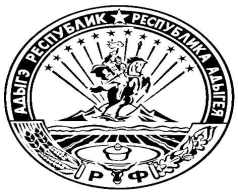 Тел.: 8(87777) 5-64-38Урысые ФедерациерАдыгэ Республик Тимирязевскэ къуадже псэупIэм и гъэсэныгъэ муниципальнэ администрациер385746, п.Тимирязевэ,ур.Садовэр, 14